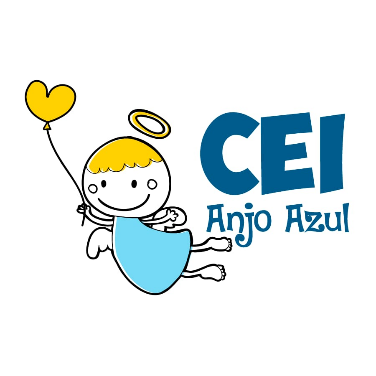 CENTRO DE EDUCAÇÃO INFANTIL ANJO AZULRua 31 de Março/nº 1508Lacerdópolis – SCCEP: 89660 000 Fone: (49) 3552 0279Coordenadora: Marizane Dall’OrsolettaE mail: ceianjoazullacerdopolis@gmail.com                     Blog: www.ceianjoazul.blogspot.comPROFESSORA: TAILA COLLETPROFESSORA AUXILIAR: ANA LÚCIA CARBOLIN DRESCHTURMA: BERÇÁRIO II15 HORAS PLATAFORMA/GRUPO WHATSAPPALGUMAS SUGESTÕES DE EXPERIÊNCIAS:SEGUNDA-FEIRA 25/05/20TERÇA-FEIRA 26/05/20QUARTA-FIERA 27/05/20QUINTA-FEIRA 28/05/20SEXTA-FEIRA 29/05/20ACHEI MEU PÉ DE SAPATO. COLOCAR VÁRIOS SAPATOS EM UM MESMO LUGAR E DEIXAR COM QUE A CRIANÇA ENCONTRE OS PARES CERTOS. OUVIR MÚSICAS INFANTIS E DANÇAR COM ELAS.PRATO DIVERTIDO: COM FRUTAS E/OU LEGUMES MONTAR PRATOS COM FORMAS DE ANIMAIS OU PAISAGENS PARA A DIVERSÃO NA HORA DA REFEIÇÃO.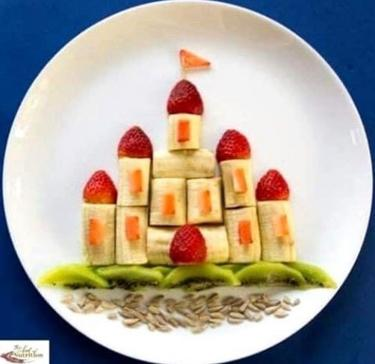 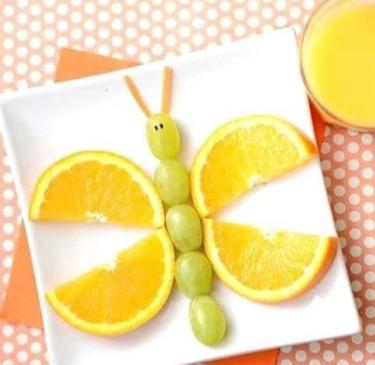 BRINCANDO NO CORREDOR: COM FITAS COLORIDAS FAZER FORMAS GEOMÉTRICAS NO CHÃO, TENDO A POSSIBILIDADE DE BRINCAR DE VÁRIAS COISAS. EX: PASSANDO COM CARRINHOS PELAS FITAS, PULANDO DENTRO DA FORMAS, FALANDO AS CORES DAS FITAS, COLOCANDO BRINQUEDOS DENTRO DAS FORMAS, ETC.PREVENINDO O CORONAVÍRUS: DESENHAR UM BICHINHO NA MÃO DA CRIANÇA E EXPLICAR QUE AQUILO É O VÍRUS E QUE A ÚNICA MANEIRA DE MATÁ-LO É LAVANDO BEM AS MÃOS.